Script. V. 5Stop 1:  Foyer/Entrance Hall—introduction to the timesWELCOME:Former home of Mr. and Mrs. Robert Garrett, (later Mrs. Henry Barton Jacobs)Now the home of the Engineers Club of BaltimoreBackground: [The Engineers Club of Baltimore draws together successful and aspiring professionals from all disciplines throughout the region to engage in business and social interaction, and to participate in its long-standing commitment to the preservation and restoration of the gracious and historic Garrett-Jacobs Mansion. The Club’s history began with its creation after Baltimore’s Great Fire in 1904, when the rebuilding of the City devastated by fire was paramount in civic life.]SIGNIFICANCE OF MANSIONThe creation of the mansion and the story of those who occupied it for 6 decades –64 years, from 1872 to 1939--exemplify the Gilded Age in the United States Background:  [from the Civil War to World War I, a time of rapidly expanding industrialization during which modern business structures fantastically enriched a small portion of the population (think of the Great Gatsby’s theme). At the same time, many lived in abject poverty, a disparity that led to the reforms of the Progressive Era in the early 20th century. ]The Garrett Jacobs Mansion was created by a woman of unlimited means and opulent tastes—Mary Sloan Frick Garrett/Jacobs. She hired two of the nation’s most renowned architects—first Stanford White and 20 years later John Russell Pope-- to create a setting for entertaining leaders of industry, culture, and society in a manner that rivaled the wealthy of New York society and eclipsed any in Baltimore; this was one of the eight homes and estates owned by the Garrett family. This is her story, the story of the times in which she lived and how her family shaped our nation’s history.HISTORY OF MOUNT VERNON PLACEThe Garrett Jacobs Mansion is the only building in the country that combines the work of the two most prominent turn-of-the-20th Century architects, Stanford White and John Russell Pope. The mansion encompasses parts of 4 townhouses—Numbers 11, 9, 7, and 13 Mount Vernon Place.Background:  [Named in honor of George Washington, it was Baltimore’s first planned community, laid out in 4 park squares around the nation’s first monument of George Washington, designed by Robert Mills, a student of US Capitol Architect Benjamin Latrobe. The monument was completed in 1829 when the statue of George Washington was placed atop the marble shaft. Mount Vernon Place’s first mansion, built in 1836, set the standard for the elegant mansions in the Greek Revival Style, which typified the homes subsequently built here over the next two decades. ] Originally built in 1853, #11 Mt. Vernon Place was a standard Mount Vernon rowhome, about 28-foot wide, with 3-bays, 3 stories, and the customary layout of the times.  SHOW GRAPHIC OF TYPICAL TOWNHOUSE LAYOUT. After 32 years of renovations, encompassed parts of 4 townhouses, cost over $2 million, and included 40 rooms, 100 windows, 26 fireplaces—all designed to impress and overwhelm viewers with the evidence of vast wealth and superior taste.TRANSITION—Now let’s meet the Garrett family in the drawing room.Stop 2:  The Drawing Room—the Garrett familyTHE GARRETT FAMILYThe family portraits in this room are Garretts (except for Henry Barton Jacobs.) Here are Robert and Mary Sloan Frick Garrett, whose home we are touring.  She was 21 and he 25 when they married and moved into #11 in 1872. Mrs. Garrett was the daughter of a prominent lawyer; her mother a descendent of a Colonial Virginia governor. Her parents gifted the newlyweds with the county estate near Catonsville, Uplands, where she had been raised.  By virtue of her wealthy husband and her illustrious relatives, she assumed the role of social arbiter of Baltimore after her husband succeeded his father as president of the B&O in 1884, a role she never abandoned during her long lifetime—she died in 1936. SHOW GRAPHIC OF HER AS MRS. JACOBS.Robert Garrett did not share his famous father’s abilities to lead the B&O railroad. He was credited with a gentle nature and was generally thought of as good-looking and dapper, affable and courteous in manner.  The cut-throat manner of the railroad business led to emotional instability and depression and exhaustion. After only 3 years as B&O president, he resigned and went abroad to regain his health. While abroad, he learned of the death of his beloved younger brother, T. Harrison, in a yachting accident, a blow from which he never recovered. He died in 1896, aged 49. SHOW GRAPHIC OF T. HARRISON GARRETT.John Work Garrett, Robert’s father and legendary president of the B&O Railroad for 26 years, led the effort to connect the port of Baltimore to the lucrative farming areas of the West, building a reputation as a wily negotiator who used every means to achieve his end.  SHOW GRAPHIC OF JOHN WORK GARRETT STANDING.Background:  [When he gifted the young couple with this, their first home, he and his wife lived across the street at 12 East Mount Vernon Place.  His brother Henry, who ran the family business of Robert Garrett & Sons, a financial firm that helped to finance railroad construction and operations, lived on the corner at 101 West Monument Street. ]The first Robert Garrett (this Robert’s grandfather) ) emigrated to the US from Northern Ireland before coming to Baltimore from a farming community in Western Pennsylvania as a young man. In 1820 he established Robert Garrett & Sons, as a wholesale grocery business. He and grew and diversified his business interests into a financial powerhouse by the mid-19th century.  Background:  [Familiar with the area of western Pennsylvania and Ohio, he built a strong trade network, shipping goods by Conestoga wagon across the Allegheny Mountains on the National Road. He envisioned the trade network that channeled goods from the Ohio River Valley through the port of Baltimore out to the wider world.Robert became a wealthy and influential member of the community and established a model of philanthropy for the rest of the family. Mary Elizabeth Garrett, this Robert’s sister, worked to advance women’s education, establishing Bryn Mawr School to educate girls. She was a passionate advocate for universal suffrage for women. Perhaps most famously, she endowed the Johns Hopkins Medical School with a huge amount of money on the proviso that they enroll women students on the same footing as men as well as to provide that it was a graduate school. Prior to that time doctors did not have much education or training, much less a bachelor’s degree.Background:  [She lived in the home at 101West Monument after her uncle Henry died. From having worked as her father’s secretary at the B&O, she was privy to the intricacies of running the business, and thwarted by her gender from having a more prominent role, like her brothers.  Instead, she learned that women’s charitable work was a way to establish an identity outside of the family. This Robert Garrett was the son of T. Harrison Garrett, who was brother to Robert and Mary Elizabeth; his early death in a yachting accident was an insurmountable blow to his brother. The T. Harrison Garrett family lived at Evergreen, another Baltimore mansion  which is open to the public; John Work Garrett purchased Evergreen  for his son upon his marriage.Hanging on the wall on the other side of Mrs. Garrett is her second husband, Dr. Henry Barton Jacobs. I will tell you more about him in the library.ANECDOTERobert’s wife and sister, both named Mary Elizabeth, held very different views on a women’s place in the world. Mrs. Garrett was proud of her lineage (she established the Colonial Dames of America; its first chapter was in Baltimore) and sure of her worth in the social scene. Miss Garrett was thwarted in her desire to have a first-rate education, such as her brothers had, and her interest in running the railroad, and bored by the social restrictions of the time on what was considered proper for women. She turned her considerable talents instead to advocacy for women’s education and for universal suffrage, an issue sister-in-law opposed as not necessary for ladies. TRANSITION--	Let’s return to the Entrance Hall to appreciate the genius of the first architect who architectural bravado and superlative decoration—Stanford White.transformed what had been a typical upper class Baltimore townhouse into a stunning showcase of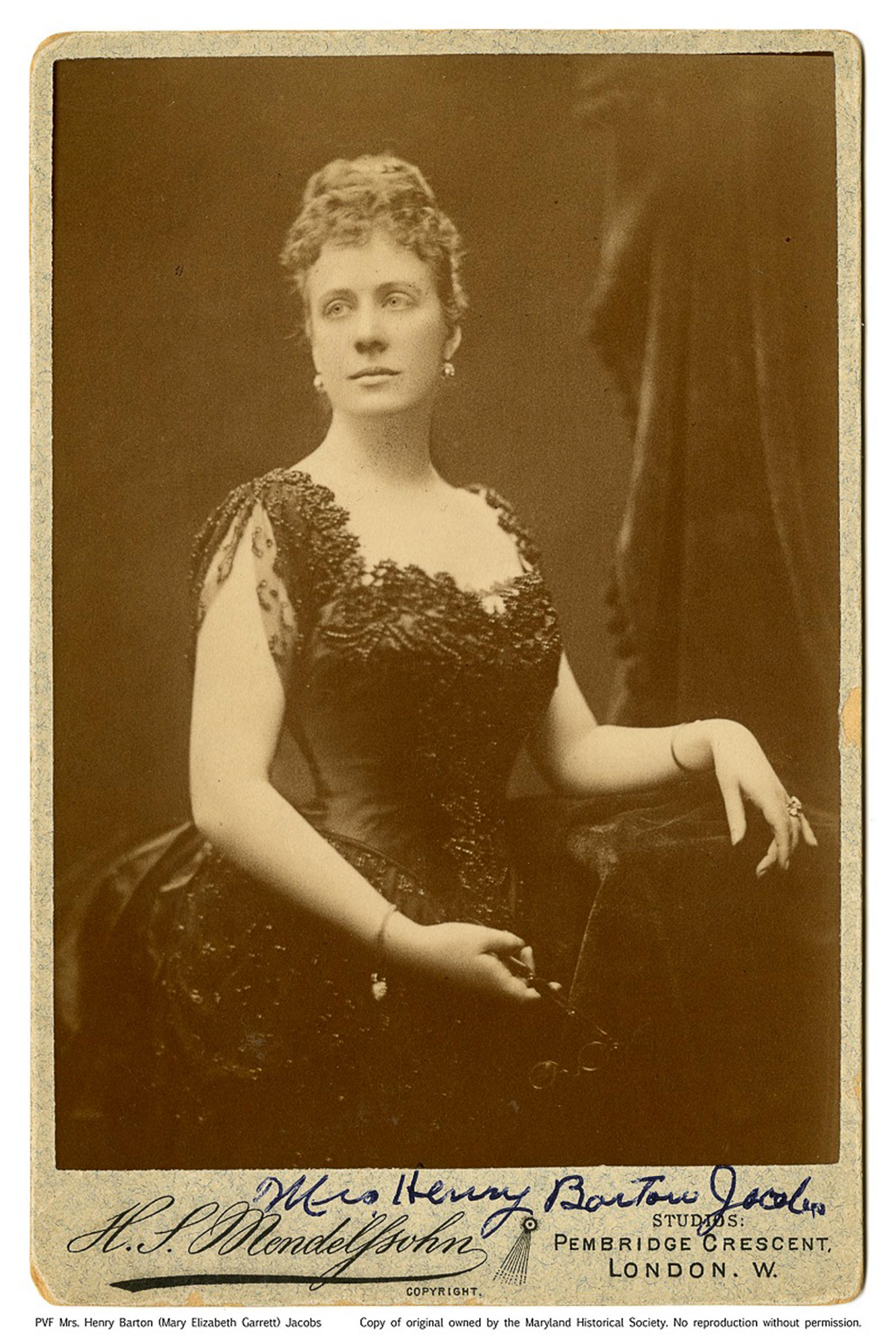 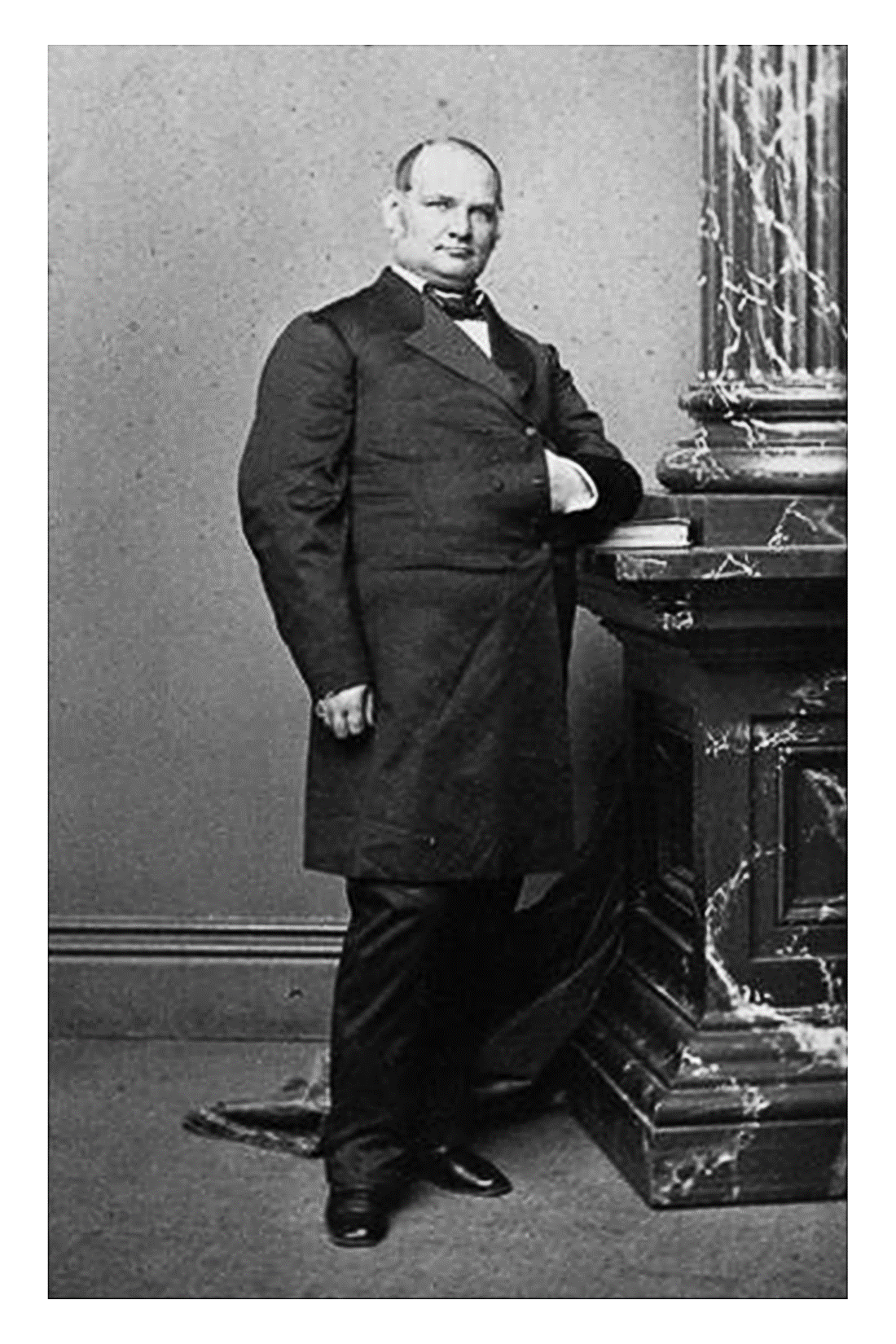 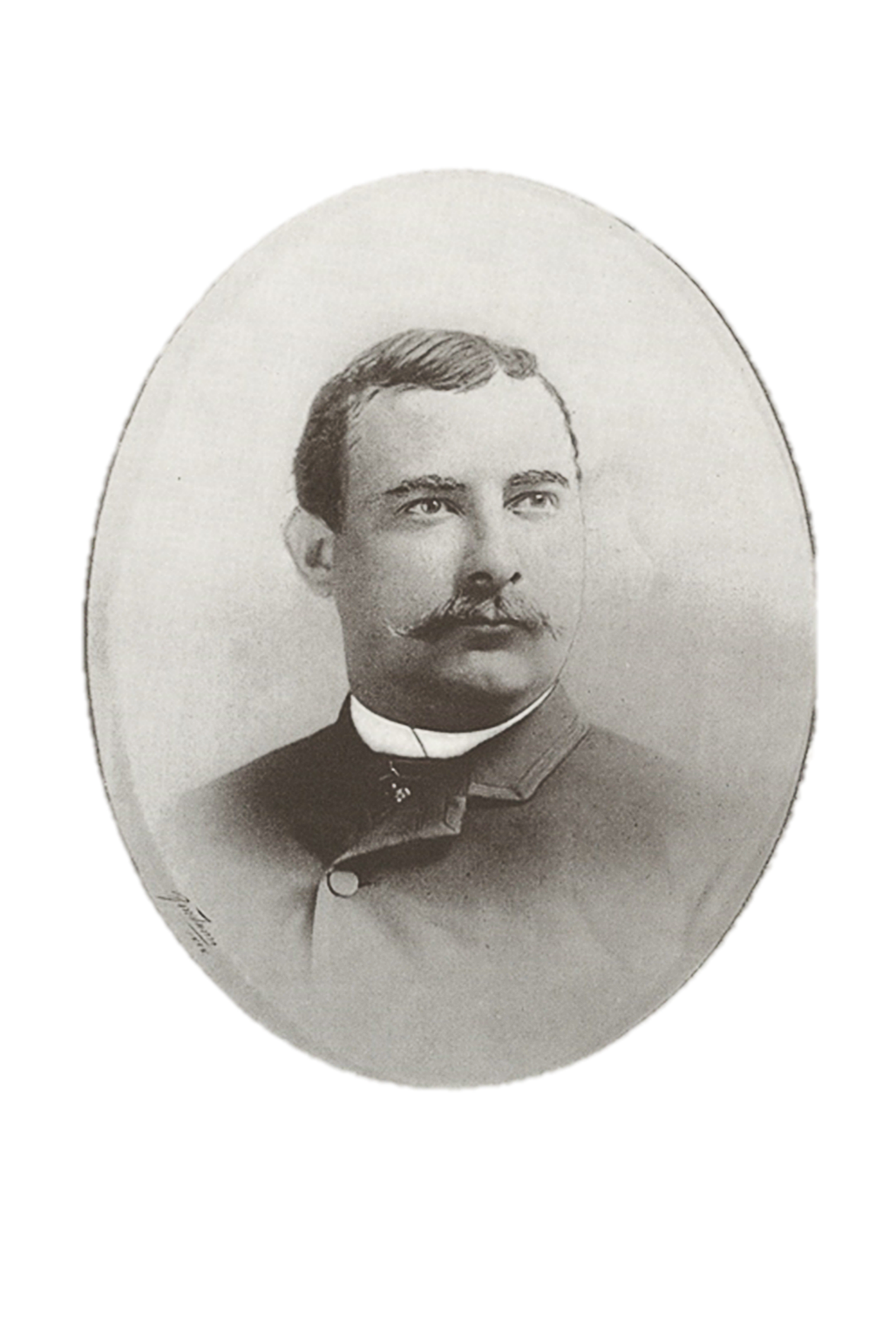 Stop 3: Entrance Hall again--THE FIRST ARCHITECT--STANFORD WHITE You are standing in what is now the Entrance Hall of the Garrett Jacobs Mansion.   But when Robert Garrett married Mary Elizabeth Sloan Frick in 1872, this was Number 11 West Mount Vernon Place, a wedding gift from John Work Garrett to his son and bride—a townhome in one of the wealthiest and most elegant urban areas of the East Coast. This was their home for 12 years. After Robert’s ascending to the presidency of the B&O Railroad in 1884, the Garretts purchased the adjacent townhouse (#9) and hired Stanford White, the most fashionable architect of the day, to incorporate # 11 and #9 Mt. Vernon Place into a showplace displaying grand spaces and opulent finishes. Stanford White created a setting for hosting business, society, and cultural leaders in an opulent style that rivaled that of the ultra-rich of New York Society. His clients were the 1% of the day, with unlimited funds to spend on designed and furnishing homes in truly palatial styles. Background:  [White was famous for his “American Renaissance” style, which glorified wealth and splendor, using the forms of symmetrical and refined classicism. Although White has no formal training in architecture, he apprenticed with Henry Richardson, the greatest architect of his day, and, after an extended journey through Europe, joined the firm of McKim, Mead, and White. The firm designed many grand public buildings— in New York City the Arch in Washington Square and the second Madison Square Garden (where White was murdered by a jealous husband in 1906.) Private commissions included Rosecliff in Newport, RI, and Fifth Avenue mansions for the Astors and Vanderbilts.  In Baltimore, his most famous commission was the Lovely Lane Methodist Church.The Garrett Jacobs Mansion exterior showcases a façade and entry portico clad in then-stylish Belleville brownstone.  White reworked two vertical town homes into one horizontal space, adding the bay window, classical cornice and deep frieze, belt courses and flat roof to complement the horizontal window design. White extended the practice of architectural design to included interior decoration, dealing in art and antiques which he sold to his clients.  The entrance hall’s carved, paneled and balustraded woodwork, mosaic floor, stained glass windows, majestic fireplace, columns of Egyptian Numidian marble, and magnificent spiral stair were all his designs. He also designed the stately bronze doors opening onto the foyer (removed prior to the Engineering Society’s ownership of the building.)White  spent nine years rebuilding the two townhomes into one glorious mansion, adding the new façade and gutting and rebuilding the interior to reflect his (and the Garretts)  interest in the display of grandeur. To further embellish their setting, Mary’s first husband Robert Garrett hired famed landscape architect Frederick Law Olmsted to redesign the four park squares, and commissioned the fountain in in front from sculptor Henri Cremier.  SHOW FAÇADE GRAPHIC HEREBackground:  [and he had a copy of the George Wetmore Story’s London statue of George Peabody installed in front of the Peabody Institute.]Background:  [The Garretts’ decision to remain in Mount Vernon Place set a new standard for fashionable Baltimore.  Well-born and wealthy, Mrs. Garrett was the undisputed social arbiter of Baltimore. Emulating her decision to remain in Mount Vernon, in the 1880s and 1890s well-off young people bought, enlarged and upgraded the 40-year old Greek Revival houses, bringing them into the latest fashion by adding embellishments-- gargoyles, 4th stories with cloisters, towers, arches, and new façade materials—and modern conveniences like bathrooms. These architectural flourishes changed the once-severely classical appearance of Mount Vernon Place into the more eclectic style seen today.]DECORATIVE ARTSThe Garretts hired the best craftsmen of the day to carry out White’s designs.  The Herter Brothers of New York carved the vestibule’s oak paneling, created the staircase and effected the decorative work; Louis Comfort Tiffany studios created the stained glass windows and skylights. The Italian mosaic tiles were the work of Pasquale Aeschliman. The lighting—including wiring the splendid Venetian chandelier hanging in the center—was the work of John Stack. Mrs. Garrett also retained interior designer Fred Steinmetz to work on her projects full-time.Please take a moment to admire the decorative elements. Note that the carved woodwork and the Tiffany windows both use the same design motif.  The Standard Bearers is the name of the Tiffany window at the gallery level.  Originally another Tiffany window was installed in the foyer, which was removed by the Boumi Temple in the 1950s. SHOW TIFFANY WINDOW GRAPHIC HERE . Note the beautiful mosaic floor and fountain of the entry hall and the intricate parquet floor after you ascend one step. To fully appreciate the genius of White’s design and careful workmanship that carried it out, please stand in this spot and look up at the magnificence of the spiral stairway topped by the Tiffany studios stained glass dome.WHAT DID MRS. GARRETT USE THIS ROOM FOR?After the combination of Numbers 11 and 9 into one mansion, and prior to the third addition (or #7) the Foyer was used not just as a place to greet guests, but also as a setting for events.  Note the second floor gallery created by the balustrade railings which, in effect, creates the illusion of a renaissance theater set, a fitting setting for the events that took place here.Background:  [Mrs. Garrett was involved in many philanthropic ventures and used entertainments in her home as a way to bring these to the attention of other wealthy Baltimoreans. Masquerade balls were a favorite way to entertain. 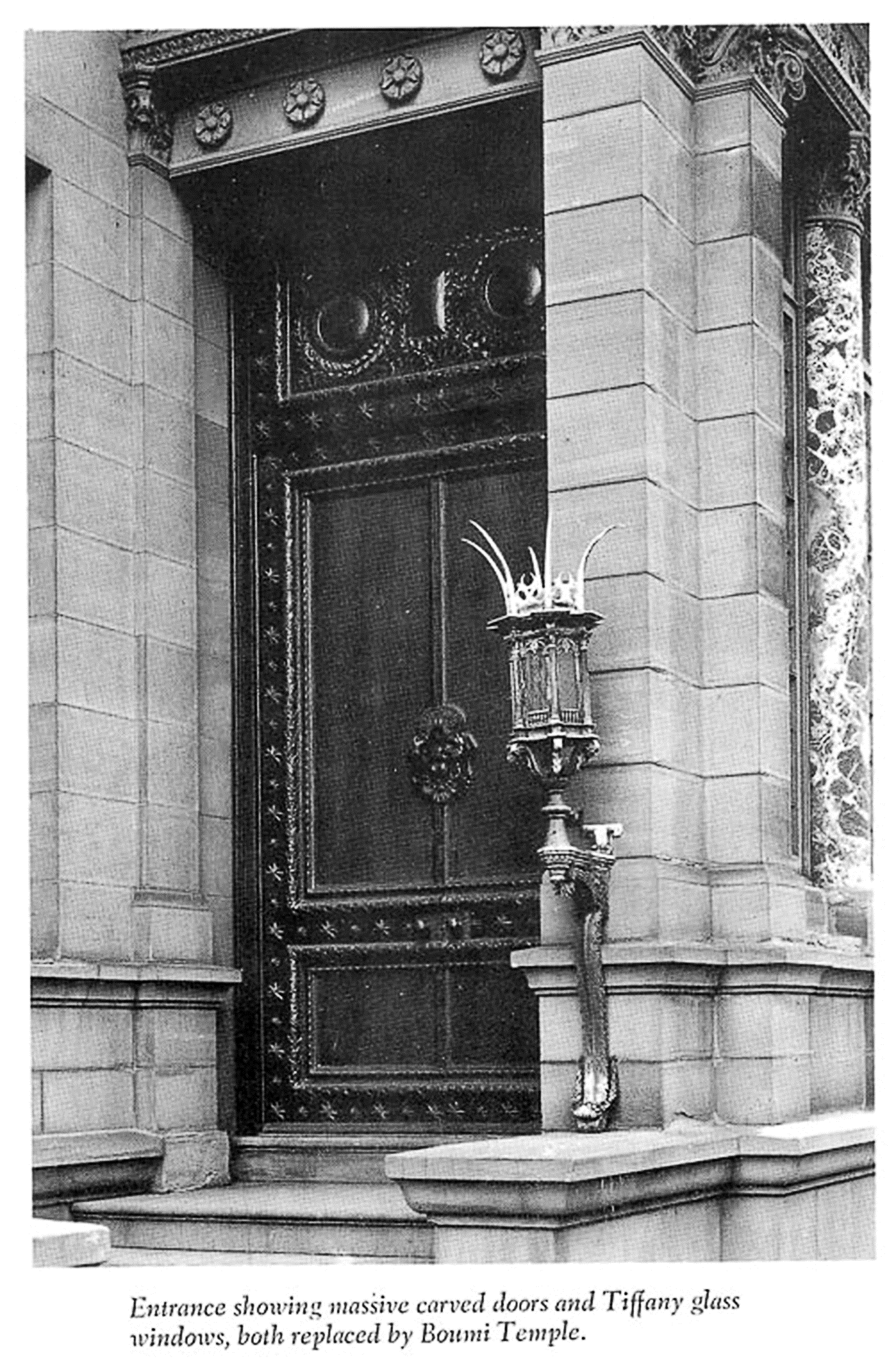 ANECDOTE: Look closely beyond the railing on the south side second floor and you will see a wooden grille covering a window, behind which Mrs. Garrett could stand to determine who was in the Entrance Hall. TRANSITION—Before we leave the Entrance Hall, take a look at the photo of the White-designed bronze entry doors (removed by the Boumi Temple) and the photo of how the room was furnished in the early 1920s. Now let’s visit the Ladies Drawing Room, also designed by Stanford White, but with a different esthetic. SHOW GRAPHICS OF DOORWAY AND 1920S FURNISHED ENTRANCE HALL.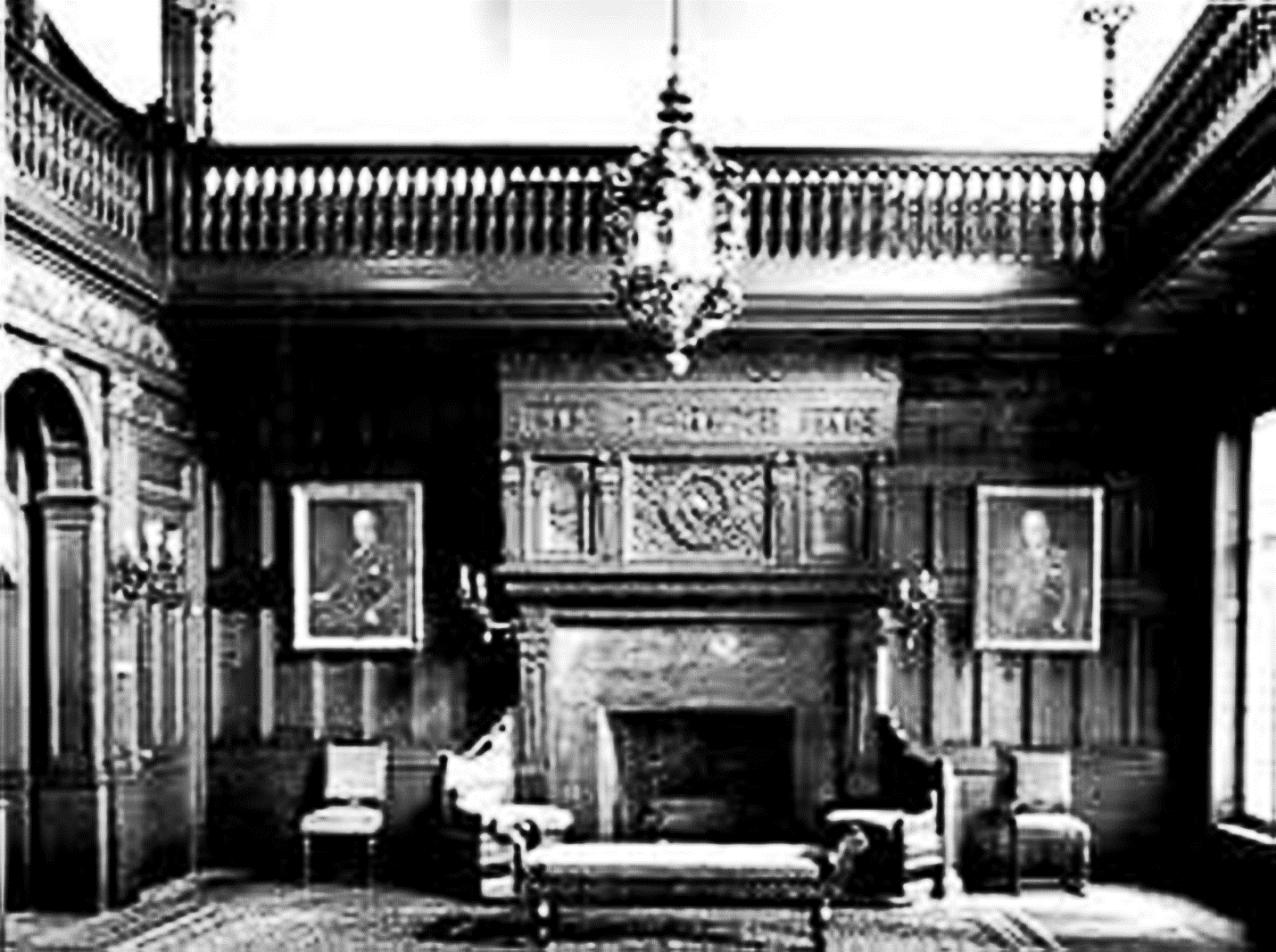 Stop 4: Ladies Drawing Room, Vollmer Room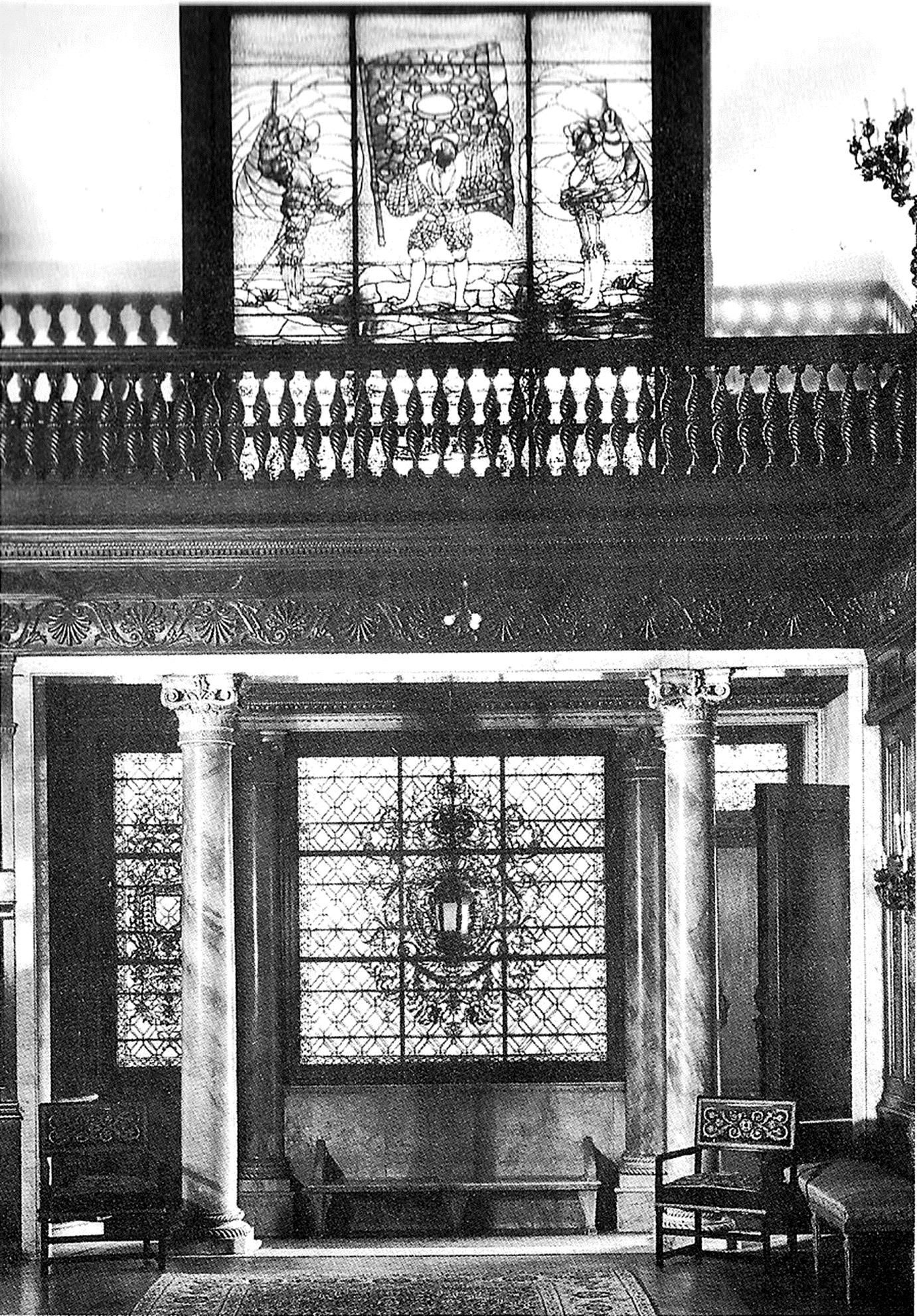 WHAT DID MRS. GARRETT USE THIS ROOM FOR?This is the ladies Drawing Room, also designed by Stanford White, where Mrs. Garrett entertained her female guests every afternoon at 5pm for afternoon tea. Background: [Afternoon tea was a major social event during the Gilded Age. Being invited to tea by Mrs. Garrett conveyed social significance on any so honored to receive the coveted invitation. The oval of the room’s delicate decoration contrasts with the large scale and ornate style of decoration in the Entry Hall and the Family Dining Room that flank this space.]DECORATIVE ARTSThe very feminine esthetic of this room, with its oval shape, and restrained decoration is much less massive and overpowering that the Entrance Hall. This room invites lingering over a cup of tea and conversation. Note the intricate and delicate domed plaster ceiling decoration, which was restored by the Engineers Club. Look also at the two sets of pocket doors—the glass one to the courtyard and the carved wooden one into the Family Dining Room—both are curved to follow the oval shape of the room. The stained glass window was also White’s design. Originally the walls were papered in red striped wallpaper, with the designed repeated in the rug. The furniture was also upholstered in red fabric, a color of which Mrs. Garrett was very fond.Background: None of the furnishings in this room or throughout the mansion is original to the family who lived here, but was acquired subsequent to the Engineering Society’s purchase of the building.ANECDOTE: In his book, the Amiable Baltimoreans, Franci Bierne wrote. …”persons invited to Mrs. Jacobs’ house needed no other evidence that they belonged…”TRANSITION—now let’s look at the final room that retains Stanford White’s design—the Family Room, today called the Heritage Room by the Engineers Club.Stop 5: Family Dining Room/Heritage Room WHAT DID MRS. JACOBS USE THIS ROOM FOR?After John Russell Pope created the lower level supper room, where 60 guests could dine together, the Stanford White-designed dining room was used solely for intimate dinners, often for family. It was furnished with a Jacobean-style dining table, flanked by 18 dining chairs. Background:  [Although Mrs. Garrett herself had no children, there was family nearby. Not only did Garrett family live nearby, so did the Fricks and their extended family.   Robert’s brother T. Harrison lived at Evergreen, only a short drive up Charles Street, with his family of rambunctious boys.  It is hard to imagine the very social Mrs. Garrett/Jacobs dining without company.]This room exemplifies White’s design ethic. It is a celebration of European Renaissance forms. As this room has yet to be restored, it retains the most original Stanford White-designed elements of any room in the mansion.  Due to the subdued light levels it is difficult to appreciate the many details that White specified for this room without careful scrutiny.DECORATIVE ARTSThe walls are hung with floral motif blue and green tapestries woven in Brussels, Belgium in 1710 and purchased from the Herter Brothers of New York.  The 17th century oak mantelpiece and sideboard (painted black to resemble ebony) were remade by New York City cabinetmaker Joseph Cabas and married with new wainscoting he created. Take a moment to look carefully at the carving on the mantle and sideboard to enjoy the lively bucolic humor of the 17th Century English woodcarver, who populated his scenes with lords and ladies, farm animals and rustic workers.Background:  Peer carefully at the sideboard and mantelpiece to see exuberant images of farm animals, such as the charming vignette of a donkey refusing to pull a cart much to the frustration of his Master, and people from all stages of life, from the lord and lady of the manor to the serfs in the fields. Over the fireplace, decorated with yellow echaillon marble facings, amber hearth tile, and brass smoke panel, is a wonderful carved scene of gentlemen foxhunting.  White designed the Chippendale-style shutters with sterling silver strap hinges which shield the leaded glass windows, the carved wainscoting, the wood-paneled ceiling,  and the magnificent doors of the silver vault used to safeguard the massive amount of sterling flatware and hollowware necessary to entertain on the grand scale of Mrs. Garrett. Background:   Originally the tall windows leading to the courtyard were leaded glass (and probably by Tiffany), replaced prior to 1962. The brass sconces are original; in 1892 they were converted from gas to electric. The chandelier is a modern addition, scheduled to be removed in an upcoming renovation.GILDED AGE MANNERS AND PRACTICESNotice the servant entrances made nearly invisible by the way the wall-hung tapestries and wainscoting continues across the doors. This is emblematic of the way in which servants were viewed.  Mrs. Garrett commanded a full-complement of servants; between 15 and 24 people worked here. Background: [ The serving staff would have delivered food from the kitchen efficiently and as unobtrusively as possible. Only a few upper servants would be privy to the combination of the lock on the vault to procure the material necessary for setting the table. She had a private secretary to handle her business correspondence, as well as the numerous servants who maintained the house. ]Background:  [In his 1899 essay, Theory of the Leisure Class, philosopher Thorstein Veblin asserted that the basis of social status in America was “conspicuous consumption and conspicuous leisure”. The magnificent decoration of this room certainly attests to Mrs. Garrett subscribing to that value.]ANCEDOTEAlthough Mrs. Jacobs would have retained rigid decorum in her dealing with her staff, she always provided a lavish Christmas party for staff in the downstairs supper room and left generous bequests to staff in her will.TRANSITION—Now we leave #11 and Stanford White’s design to look at the work of the second famous architect who labored for a decade on this home, John Russell Pope.Stop 6: Drawing Room again--THE SECOND ARCHITECT: JOHN RUSSELL POPEThe Drawing Room, as you see it today, was the work of the second renowned architect to extensively rework the mansion, John Russell Pope, a leading proponent of Neo- classicism.  Background:  {Unlike White, Pope had trained as an architect at Columbia University and had traveled in Europe and studied in Italy and at the Ecole des Beaux Artes in Paris. Pope designed public buildings in New York City, Washington DC, Boston, and London. Notable commissions include the National Gallery of Art, the Jefferson Memorial, and the British Museum.  Here in Baltimore he designed the Baltimore Museum of Art, the Masonic Temple of the Scottish Rite, and the University Baptist Church. Mary Frick’s brother, Charles Frick, hired Pope to design and build his house, Charlcote in the Garrett family’s new real estate development, Guilford, in 1914. He also designed many Newport, RI mansions, including Whiteholme for Mrs. Garrett.]After Mrs. Garrett married Henry Barton Jacobs in 1902, they commissioned Pope to add #7 Mt. Vernon Place to their Stanford White-designed home. Over a period of ten years Pope extended White’s brownstone façade, creating the seamless line along the street that you see today, and created the opulent rooms to serve as the backdrop for the constant entertaining that was the obligation and pleasure of Baltimore’s leading socialite.Background:  [The drawing room is part of #9, which was the second townhouse that was purchased in 1884, after Robert Garrett succeeded his father as president of the B&O Railroad. Stanford White installed the new bay window in the facade, but retained the original division of two rooms. John Russel Pope later reconfigured them into this one large reception room. ]WHAT DID MRS. GARRETT USE THIS ROOM FOR?In Stanford White’s design this was two rooms. The front with the large bay window was the drawing room, used for entertaining guests; at the front was the parlor used for receiving guests and the rear was the ballroom.  In 1915 John Russell Pope redesigned them into one large reception room, used for smaller gatherings than those held in the recently added large ballroom. SHOW GRAPHICS OF  (1) DRAWING ROOM DESIGNED BY WHITE AND OF  (2) DRAWING ROOM FURNISHED IN 1920’S.DECORATIVE ARTSBackground: [Note the unusual way in which Pope created symmetry in the room, while still honoring the bay window White had installed. The beautiful fireplace surround is made of Breche French Violette marble, the ceiling is decorated with plaster medallions, the walls are hung with lavish fabric on which was displayed museum-quality art, and the room’s woodwork  is brightened with gilt and “Dutch Paint.”]Note the beautiful proportions of this room and the use of classical design elements.Now contrast the bright elegance of this room with the photograph showing the décor during its Stanford White iteration. In 2007 the Drawing Room was carefully restored; Thomas Moore Studios renewed the gilt and Dutch paint on the woodwork and restored the floor and Johnson-Berman Architectural Design installed the new wall coverings and draperies.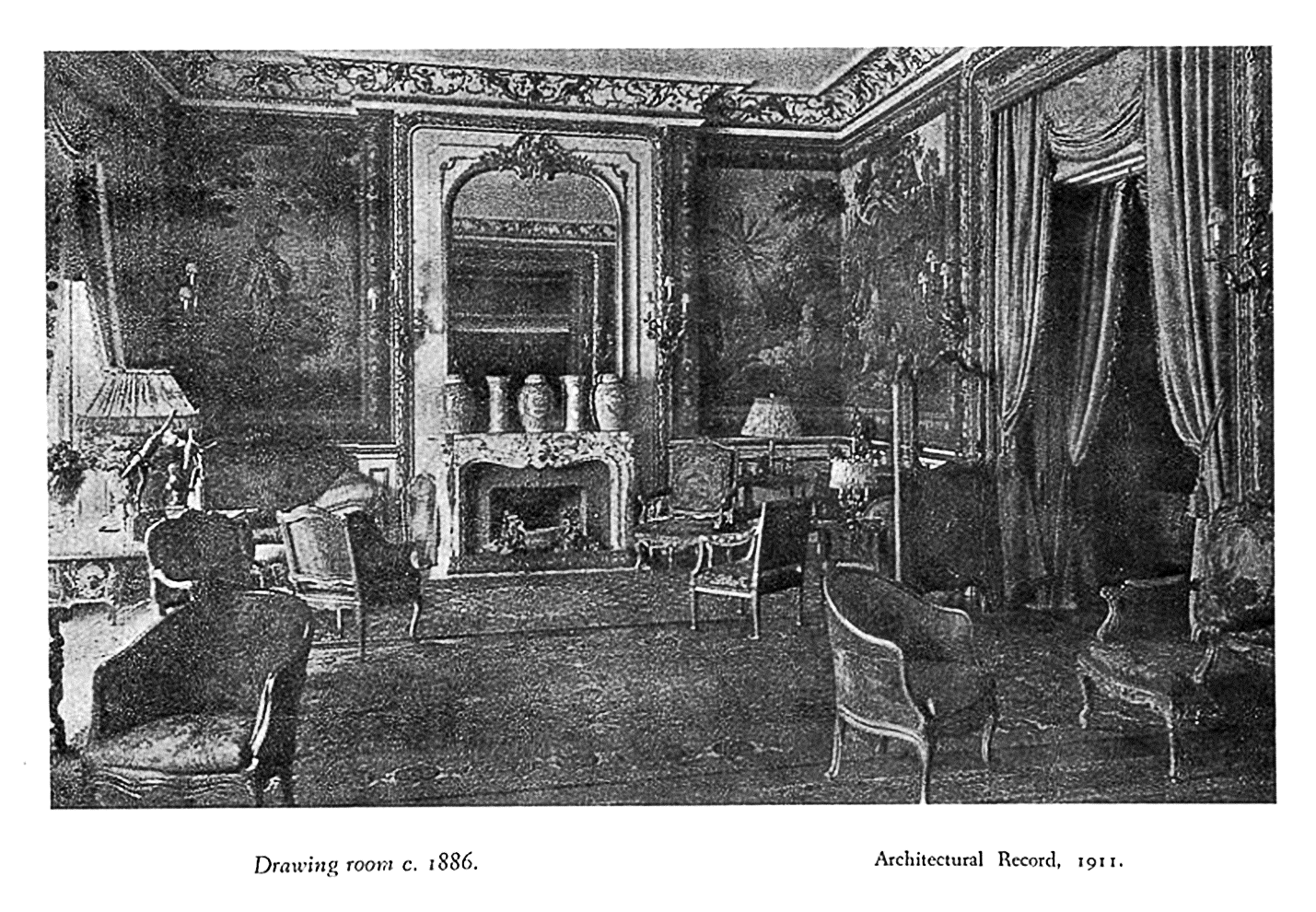 Stop 7: LibraryTHE SECOND HUSBAND, DR. HENRY BARTON JACOBSThe library was designed for the pleasure of Henry Barton Jacobs, second husband of Mary Sloan Frick Garrett Jacobs, whose portrait we saw on the lady’s left in the drawing room. It is located in what was the front part of #7 West Mount Vernon Place.MRS. GARRETT BECOMES MRS. JACOBSWhen Robert Garrett became gravely ill after his 3-year tenure as B&O president, he traveled to Europe to recover. Dr. Jacobs, then a physician with Massachusetts General Hospital, became his personal physician, a position he held until Robert’s death in 1896.  Dr. Jacobs remained in Baltimore, as a member of the faculty at the Johns Hopkins Hospital.  A distinguished physician (he saw patients in rooms on the lower floor) who specialized in tuberculosis research, he was the first president of the National Tuberculosis Association.  He was both a staff physician and board member of Hopkins Hospital. In 1902 he and Mrs. Garrett married quietly in a private ceremony at Grace and St. Peters Church.  Following her second marriage, Mrs. Garrett purchased the adjoining house at #7 West Mount Vernon Place and hired architect John Russell Pope to undertake the project of adding this third townhouse to her home.  WHAT DID DR. JACOBS USE THIS ROOM FOR?The library, with its magnificent hand-carved mahogany paneling done in the style of the 17th century baronial master woodcarver Grinling Gibbons, its handsome glass-doored bookcases, and elegant English Baroque sconces, was designed as a showplace for Dr. Jacobs’ collection of antique musical books and medical texts. After his death, his collection of music books was donated to the George Peabody Library and the medical texts to the Johns Hopkins Hospital library, where they are available to the public for viewing and research. SHOW GRAPHIC OF LIBRARY IN 1920S.)ANEDCOTE:Mrs. Garrett and Dr. Jacobs’ ‘courting’ became an item of interested gossip in Baltimore prior to their wedding.  He had been her husband’s physician before Mr. Garrett died in 1896. She was the fabulously wealthy society leader of Baltimore. Their union seemed unequal. Legend has it that a bold person asked Mrs. Garrett when to expect an announcement of their engagement.  She famously replied, “There will be no announcement.”  Instead they married quietly soon after, with no announcement of the forthcoming event.THE IMPORTANCE OF THE B&O RAILROADThe enormous wealth enjoyed by the Garretts was a product of their association with the B&O railroad. The images in the bookcases tell the story of the creation of the B&O railroad and show how it grew from its inception. When the cornerstone was laid in 1828 by 91 year-old Charles Carroll, a signer of the Declaration of Independence (who stated that this was “the second most important act of my life,”) the B&O railroad was more of a dream than a reality. The dream was to restore to Baltimore the trade that had been lost. Reality was that speedier and cheaper shipping made possible by the opening of the Erie Canal was cutting into Baltimore’s shipping businesses. At that time, railroads were used only for short hauls, such as transporting ore from mines to ships. What Baltimoreans envisioned was much grander—a transportation system connecting the rich and productive farmlands of the West (as far as Wheeling, OH) to the port of Baltimore, making Baltimore the port of choice for European trade.  Background: [Initially the railroad operated with horse drawn coaches on the rails, but with the invention of the Tom Thumb locomotive in 1829, the age of steam had arrived.  By 1836, the railroad had reached Wheeling. Along the way, the B&O devised solutions to advance the miles of rail across streams and rivers, over and through hills and mountains, and to create machines powerful enough to traverse this terrain with a load of freight or passengers and deliver it safely to its destination. With the outbreak of the Civil War, the B&O was critical to the swift moving of troops and supplies. After the war, the B&O railroad was at the forefront of creating a new industry—one that led the United States out of its agrarian past into being a major industrial nation. ]The railroad was wildly successful. By 1873 the B&O was handling over 2 million tons of freight annually and competing with the port of New York City. John Work Garrett established steam ship lines between Baltimore and Europe, processing both freight and new immigrants at it’s Locust Point terminals.  Passenger travel grew, as amenities such as luxurious coaches and accommodations at railroad hotels (like the one in Cumberland) were added.  The railroad industry grew to dominate commerce in the United States, steaming to the West Coast and open up new land to farmers by providing quick (cutting transcontinental travel time from 6 months to 6 days) and reliable transportation for their goods. Background: [The B&O also became the major employer in Baltimore and the economic engine that stimulated the development of other industries—iron manufacturers, machine shops, iron bridge construction, extensive wharves to handle goods coming into the port, grain elevators, coal depots, canneries and packing houses—all taking advantage of  the swift and reliable transportation  provided by the railroad.Gradually, competition from other railroads—the Pennsylvania Railroad, the New York Central and others--cut into the profits of the B&O. After the death of John Work Garrett in 1883, Robert was elected president. His three-year stint was marked by vicious labor strikes, ruthless competitors, and fractious legislatures.  In 1887, he retired from active involvement in running the B&O.]The heyday of the US railroad industry was in the early 20th century, and in 1928 the B&O marked its centennial with a grand celebration. Gradually the prominence of the B&O diminished, and the Chesapeake & Ohio railroad became its parent in 1973, the B&O operated as part of the Chessie System until 1987, when it ceased to exist independently; it was subsumed by CSX.Please take a few minutes to look at the photos in the bookcases, to see the development of the technology and the industry that placed Baltimore at the forefront of the nation’s development in the mid- 19th century and images of the Garrett family.TRANSITION— Let’s now enjoy the splendor of the Caen Stone Hall on our way to the Ballroom.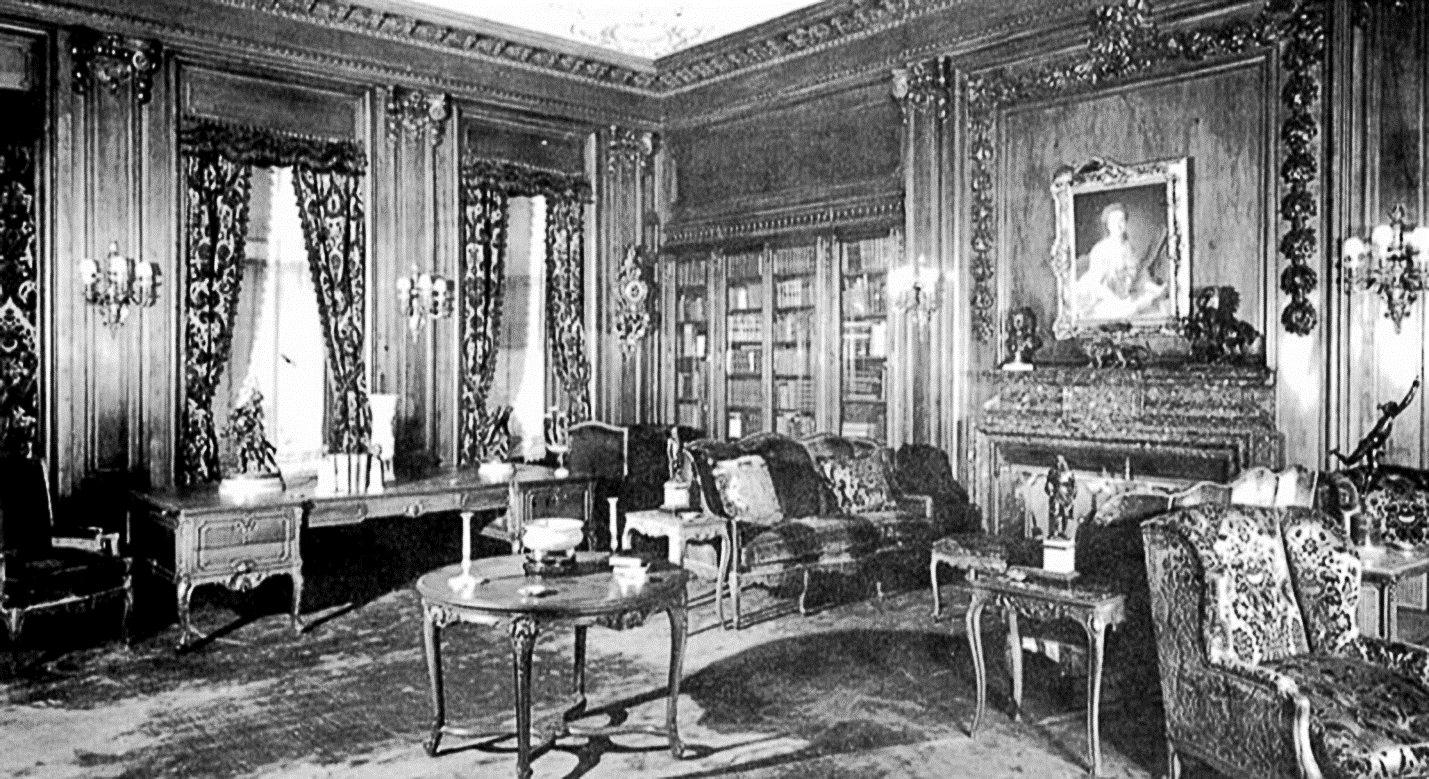 Stop 8: Caen Stone HallDECORATING TASTE OF GILDED AGEBackground: [When Pope was designing this room, he must have been aware of the magnificent Vanderbilt mansion in Newport, RI, the Breakers, built in 1895-97, and its lavish use of marble throughout its public spaces; its entry hall features a marble staircase and amber marble walls, while the dining room is paneled with rosy-hued marble.]The floor of this hall is made of marble imported from Caen, in the Normandy area of France. Often used as funerary statues and monuments in Europe, the stone was prized for its delicate brown color, beautifully variegated with blue and red. Its most famous use in the United States is at the Palm Court in the Plaza Hotel in New York City. The Caen Stone Hall walls are made of cast stone, rather than marble, reflecting European Cathedral-like grandeurBackground: [Mrs. Jacobs had undoubtedly experienced the grandeur of the Breakers, when she summered at her mansion, Whiteholme, in Newport (also designed by Pope.)   Her decorating taste was influenced by the styles and wealth of the social elite of New York, who summered in Newport also.] WHAT DID MRS. JACOBS USE THIS ROOM FOR?The hall was designed as an entryway into the ballroom and to provide access to the sumptuous stairway leading to the supper room below.) Its sole function was as a passageway, but one that reiterated the wealth of the homeowners so as to impress her guests.This stairway was Pope’s signature architectural element, a grand 9-foot-wide marble staircase, a sweeping counterpoint to White’s tight vertically-oriented helix in the Entrance Hall. (Examining both staircases emphasizes the differing esthetics of the two architects.) SHOW WHITEHOLME GRAPHIC.DECORATIVE ARTSJohn Russell Pope’s design for the elaborate Ironwork stairway was executed by Bartlett & Haywood Ironworks of Baltimore. The stairway’s iron and brass was recently restored; the decorative elements on the iron balustrades were removed and re-gilded before being reattached. Planning is underway to restore the hallway to its original appearance also, removing the modern paint and restoring the walls to their original design.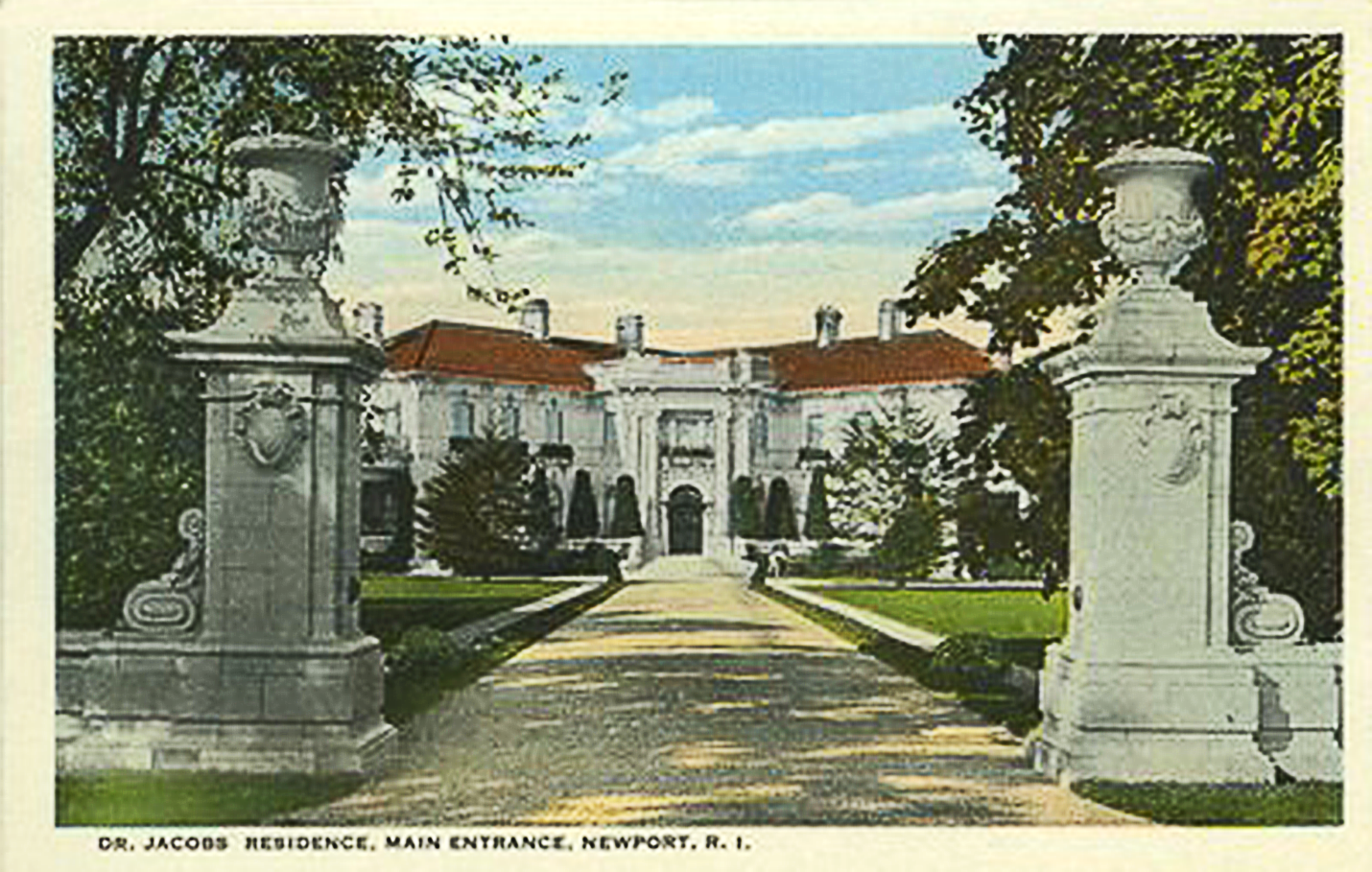 Stop 9: BallroomHISTORIC PRESERVATIONThe ballroom was designed by John Russell Pope, and retains his design elements—recently refurbished with new fabric wall coverings from the same factory and in the same pattern as the original silk damask, renewed gilding on the woodwork and ceiling, refinished parquet flooring, and on-going efforts to clean and repair the ceiling paintings, frescoes on canvas by artist Thomas Dewey. WHAT DID MRS. JACOBS USE THIS ROOM FOR?The Gilded Age was a time when society hostesses offered lavish entertainments to their guests. The 30’ x 70’ ballroom was a multi-functional entertainment space—it was an art gallery, displaying museum-quality artworks on its walls (a portrait of King Geroge IV, now in the BMA collection, hung at the back of the stage—greeting the guests); it was a ballroom where guests could dance the night away; its stage could be used for entertaining guests with music—legendary opera star Rosa Ponselle performed here—and theatrical productions, such as the fashionable tableaux vivants. There was an organ for recitals, long-gone; recently the refurbished organ from Baltimore’s State Theater was reinstalled. Concert operas and musical entertainments for the public are performed here annually. SHOW GRAPHIC OF LONG GALLERY FROM EARLY 1900’S.GILDED AGE MANNERS AND PRACTICESMrs. Garrett/Jacobs lived in the mansion from November to Easter, the time coinciding with the social season in Baltimore. During the summer, she moved to her country estate, Uplands, in Catonsville, which had been her mother’s family home, and also visited her summer home in Newport, RI. She also had an apartment in New York City, visited the Garrett family compound at Deer Park in Garrett County, and traveled to Europe frequently. Her brief stays at the mansion facilitated the constant redecoration that occurred for 32 years. MRS JACOBS’ PHILANTHROPIC INTERESTSAlthough widely traveled, Mrs. Jacobs considered herself a Baltimorean and dedicated her philanthropic efforts to improving conditions in the city. While she supported many philanthropic and cultural organizations, her prime concern was for children who needed help.  As a memorial to her first husband, she established the Robert Garrett Hospital for Children.  She left 1/3 of her estate to this venture, which funded the Children’s Medical and Surgical Center at Johns Hopkins Hospital. Background: She was a lifelong Episcopalian, a generous member of Grace and St. Peters Church. She donated the money for the sacristy and to purchase the angel baptismal font. Her will stipulated that her Catonsville estate, Uplands, was left to the Diocese of Baltimore for the support of “lonely church women.” SHOW GRAPHIC OF UPLANDS.ANECDOTE:Mrs. Jacobs was a devout Episcopalian, and a long-time parishioner at Grace and St. Peters. Legend has it that she was driven to the church on Sundays, only 2 block from her home, and that the service did not begin until she arrived.Background: When her first husband Robert died, she endowed a children’s clinic and hospital in his name; it provided the seed money for what today is the famed Hopkins Children Hospital.  Along with her second husband, she established the Eudowood Tuberculosis Hospital, to treat what was then a dreaded disease. At her death, her vast art collection, including works by Rubens, Rembrandt, Botticelli, Hals and Chardin which still are highlights of the BMA collection, was willed to the newly-established Baltimore Museum of Art. The “star” of the collection is Anthony van Dyck’s  Rinaldo and Armida, now the centerpiece of the BMA’s Old Masters collection.John Russell Pope, BMA architect, designed a wing to house her collection. She left the Uplands estate for the support of poor church women. She also let money to the Church Home Hospital and various bequests to individual staff.Today this room continues to be a multi-functional entertainment space, and is a favorite location for wedding receptions of Baltimore brides.TRANSITION—now let’s promenade down the Caen Stone stairway to the Supper Room below, also part of the John Russel Pope design.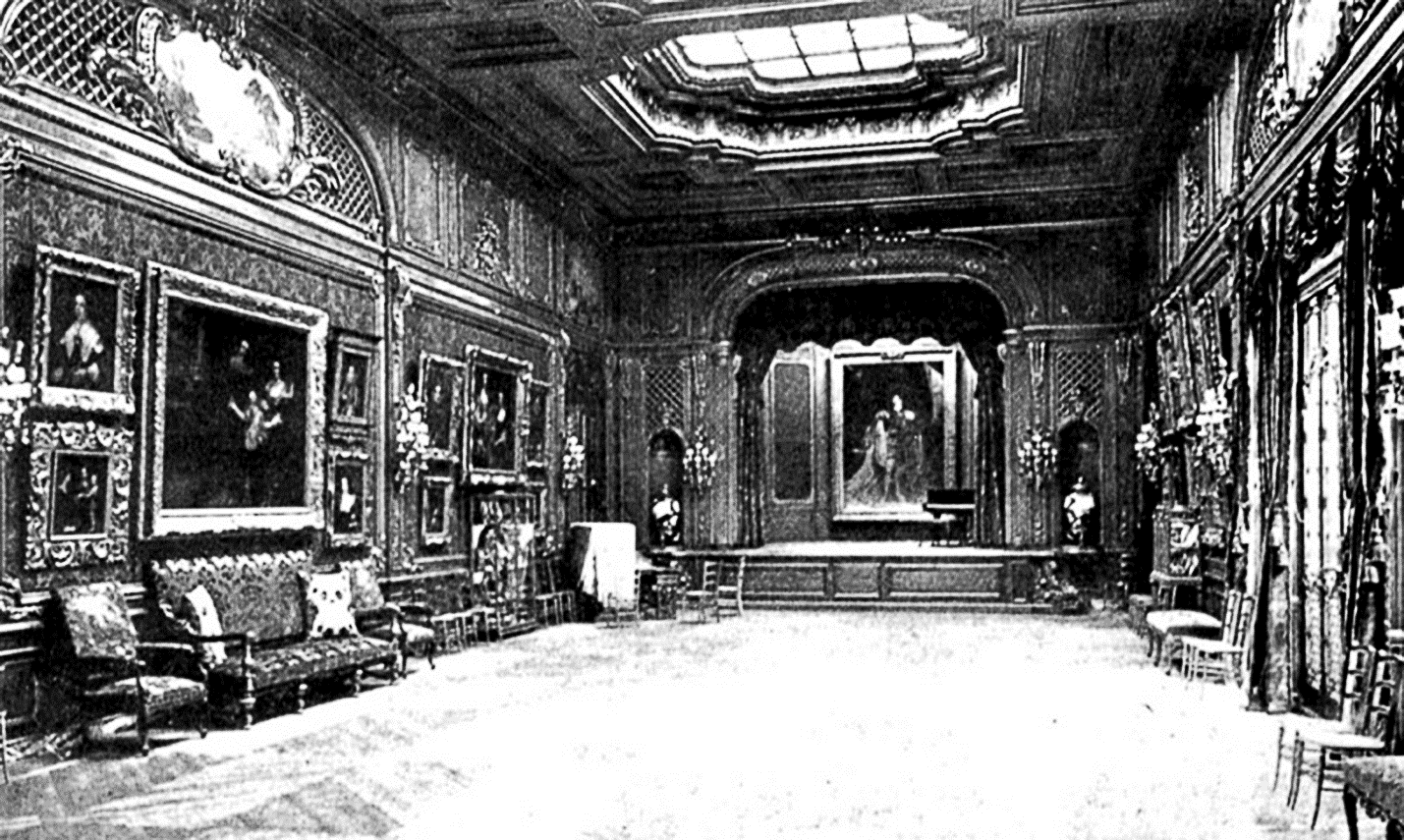 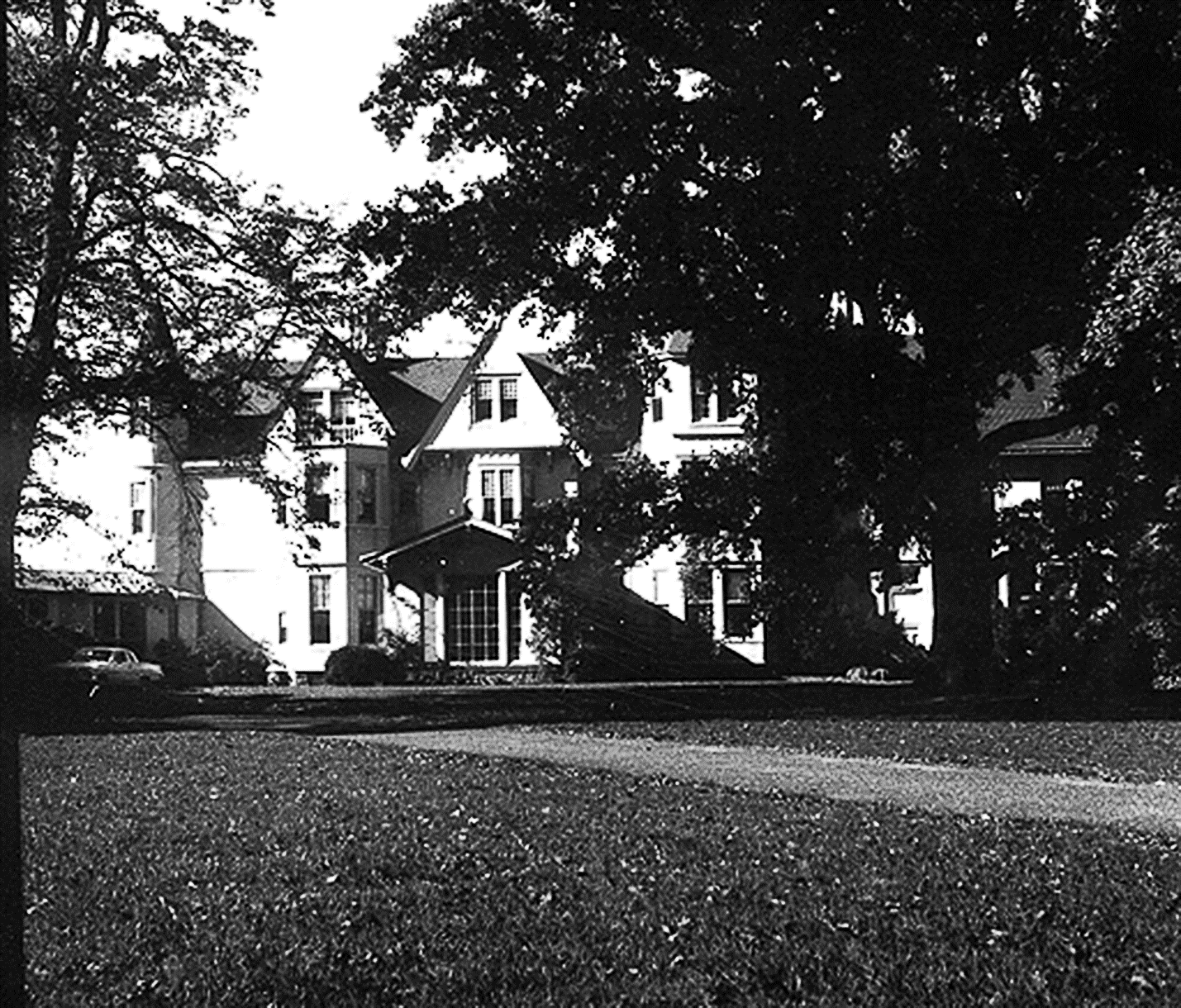 Stop 10: Supper Room or the Hall of MirrorsWHAT DID MRS. JACOBS USE THIS ROOM FOR?The supper room was used for formal dining (think Downtown Abbey.)  A long table that could seat 60 people ran down the length of the room. The table was set with china and glassware in gold or with gold trim, silver flatware, the finest linen tablecloths, and decorated with elaborate floral centerpieces.  A small orchestra could be accommodated on the musicians’ gallery, at the top of the stairway to the two-level courtyard.Background: [Fans of Downton Abbey will be able to envision the upper class fashions and manners of the day being displayed here at one of Mrs. Jacobs’ dinners.]ANEDCOTE:  This room was used to entertain less grand persons also—the annual staff Christmas party took place here, as did the annual Christmas party for Baltimore’s newsboys.DECORATIVE ARTSAs with the Family Dining Room, this room has never been restored, nor is restoration needed.  What you see today is what John Russell Pope and Mrs. Jacob envisioned for the room, including the original Meissen chandeliers and sconces, mirror walls and marble floor.Background: [Although the room is in the lower level of the building, it feels light and airy due to its direct access onto the courtyard and its windows on the north side. You walk down a short flight of marble stairs into the Supper Room, without stopping to think about the fact that sinking the room into the ground provides room for a high ceiling for this large room.  The massive Classical Revival-style Corinthian columns and pilasters accentuate the ceiling heights. Mirrored panels on the south walls reflect the light from the windows opposite. The paneling on the walls, now all painted white, may have had gilt trim originally. No paint analysis has yet been done for this room. The chandeliers are original, from the Meissen porcelain factory in Germany.Today this room is used as the Dining Room for the Engineers Club, which is available to members for lunch, dinner and Sunday brunch.Stop 11: Courtyard WHAT DID MRS. JACOBS USE THIS SPACE FOR?What is now the courtyard originally was the open area housing a conservatory and gardens between the back of the mansion and the carriage house.  For her last addition, Mrs. Jacobs purchased #13 West Mount Vernon Place, and removed the back part of the building to make way for her Small Gallery, which housed her extensive art collection (willed to the BMA after her death.) Mrs. Jacobs’ conservatory housed tropical plants and birds and even had a resident monkey. The conservatory, visible from the main entertaining rooms—the drawing room, ballroom, and ladies withdrawing room—provided a visual delight for guests. Sadly, at some point before the Engineering Society purchased the mansion, the conservatory collapsed and was removed. We are left to imagine how it might have looked.HISTORIC PRESERVATIONThe present courtyard was created by the Engineers Club; by roofing over the whole courtyard the space became much more usable throughout the year, expanding the versatility of the venue to host events of all types and sizes. If you look at the walls surrounding the courtyard you can gain some clues about how the upper floors were used by Mrs. Jacobs also.Background: [The courtyard took its design cues from the conservatory erected in this space during the John Russel Pope era. The Mansion as you experience it today, was created by the acquisition of 4 typical Mount Vernon townhomes.  The 1872 acquisition of # 11, the 1884 addition of #9 by Stanford White, the 1904 addition of #7 by John Russell Pope, and in 1915 the addition of land acquired by demolishing portions of  #13 to add light and air to the west side of the mansion.]Due to the careful stewardship of the Engineering Society of Baltimore, much of the Mansion’s original fabric has been carefully restored or lovingly refurbished.  Historic preservation is a constant theme here at the Garrett Jacobs Mansion.  ANECDOTE:When the building was auctioned in 1940, following Dr. Jacobs’ death, William Cook paid $36,000 for it, planning to use it as a funeral home. Zoning regulations, promoted by Dr. Jacobs during his lifetime, prohibited this use. In 1941 the Boumi Temple purchased the building, and occupied it until 1958 (during their tenure 3 of the Tiffany windows were sold.) In 1958, Baltimore City purchased the building, intending to demolish it to make way for an addition to the Walters Art Museum. This plan would have required the support of voters for a bond bill to fund the cost. Douglas Gordon, a descendent of some of the first families in Mt. Vernon and a leader of the nascent organization Baltimore Heritage, rallied public support for the building and the bond bill was soundly defeated. In 1962, the Engineering Society of Baltimore bought it and began its restoration efforts—which are ongoing. The Garrett Jacobs Mansion Endowment Fund was created in 1992 as the charitable arm of the Engineering Society, and leads restoration efforts. Since its creation, over $6 million has been raised to refurbish the building. The façade was restored. A new kitchen created. The courtyard roofed over. Restoration work in the Drawing Room, Ballroom, and Library has been completed. Future plans include restoration of the Caen Stone Hall and the Family Dining Room. Currently, we are in the pre- construction phase of a project to create a handicapped accessible entrance at the rear of the building, to be able to share this wonderful treasure with all.You can assist the Garrett Jacobs Mansion Endowment Fund with the restoration efforts by becoming a Friend of the Mansion.  To do so, go to the website www.esb.org . Major donors are recognized on the wall behind us, so their love for this wonderful building will be remembered by future generations.